Bài tập Hiện tại đơn và Hiện tại tiếp diễnExercise 1 (Dễ)Put the verbs into the correct tense (simple present or present progressive).Look! He (leave)   the house.Quiet please! I (write)  a test.She usually (walk)  to school.But look! Today she (go)  by bike.Every Sunday we (go)  to see my grandparents.He often (go)  to the cinema.We (play)  Monopoly at the moment.The child seldom (cry) .I (not / do)  anything at the moment.(watch / he)  the news regularly?Đáp ánLook! He is leaving the house.Quiet please! I am writing a test.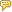 She usually walks to school.But look! Today she is going by bike.Every Sunday we go to see my grandparents.He often goes to the cinema.We are playing Monopoly at the moment.The child seldom cries .I am not doing anything at the moment.Does he watch the news regularly?Exercise 2Complete the sentences (Simple Present or Present Progressive).This (be)  Marc.He (wear)  a t-shirt and shorts today.He (eat)  an apple at the moment.Marc (like)  fruits and vegetables.He (eat)  some every day.Marc (know)  that apples (be)  good for his health.This (be)  Caroline.Caroline (have)  long blond hair.She usually (wear)  glasses, but now she (wear)  contact lenses.Caroline (like)  sports.She (play)  handball every Monday and Thursday.Đáp ánThis is Marc.He is wearing a t-shirt and shorts today.He is eating an apple at the moment.Marc likes fruits and vegetables.He eats some every day.Marc knows that apples are good for his health.This is Caroline.Caroline has long blond hair.She usually wears glasses, but now she is wearing contact lenses.Caroline likes sports.She plays handball every Monday and Thursday.Exercise 3 (Trung bình)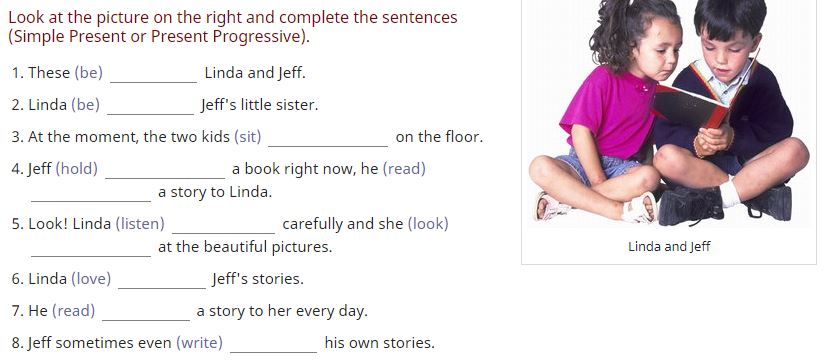 Đáp ánThese are Linda and Jeff.Linda is Jeff's little sister.At the moment, the two kids are sitting on the floor.Jeff is holding a book right now, he is reading a story to Linda.Look! Linda is listening carefully and she is looking at the beautiful pictures.Linda loves Jeff's stories.He reads a story to her every day.Jeff sometimes even writes his own stories.Exercise 4 (Khó hơn)Complete the sentences. Use Simple Present and Present Progressive.James (live)  in a little village.He (be)  in his last year at school.After school, James (want)  to become a banker.So this week, he (do)  a practical course in a bank.There (be)  a bank in a nearby town, but James (have)  to take the bus to get there.The bus (leave)  at 5.30 in the morning and (return)  at 8.15 in the evening.James (not / like)  to spend so much time in town before and after work, waiting for the bus.Therefore, this week he (stay)  with his aunt, who (live)  in town.James usually (wear)  jeans and t-shirts, but while he (work)  for the bank now, he (wear)  a suit and a tie.Today (be)  Betty's birthday.Betty (love)  birthdays.She (be)  always very excited and (wake up)  very early.At six o'clock in the morning, Betty (hear)  a noise.She (get up)  and (go)  into the sitting room.What (go on) ?Look! Betty's cat Carlos (sit)  on the table and he (play)  with Betty's present.Sue (be)  a student from South Korea.She (live)  in Seoul and (study)  medicine.At the moment, however, Sue (live)  in London.She (do)  a six-months practical course in a London hospital.In five days, Sue (go)  back to South Korea because the next term at university (start)  in ten days.Mary and Joe (be)  in a clothes shop at the moment.They (look)  at some jeans.Joe only (have)  one very old pair of jeans.So he (want)  to buy a new pair of jeans now.Right now, he (try on)  a pair of blue jeans.»These jeans (fit)  very well,« he (say) .»But they (not suit)  you,« Mary (reply) . »Try on another pair.«»What (think / you) ?« he (ask)  Mary, when has tried on another pair.»Great! How much (cost / they) ?«Đáp ánJames lives in a little village.He is in his last year at school.After school, James wants to become a banker.So this week, he is doing a practical course in a bank.There is a bank in a nearby town, but James has to take the bus to get there.The bus leaves at 5.30 in the morning and returns at 8.15 in the evening.James does not like to spend so much time in town before and after work, waiting for the bus.Therefore, this week he is staying with his aunt, who lives in town.James usually wears jeans and t-shirts, but while he is working for the bank now, he is wearing a suit and a tie.Today is Betty's birthday.Betty loves birthdays.She is always very excited and wakes up very early.At six o'clock in the morning, Betty hears a noise.She gets up and goes into the sitting room.What is going on ?Look! Betty's cat Carlos is sitting on the table and he is playing with Betty's present.Sue is a student from South Korea.She lives in Seoul and studies medicine.At the moment, however, Sue is living in London.She is doing a six-months practical course in a London hospital.In five days, Sue is going back to South Korea because the next term at university starts in ten days.Mary and Joe are in a clothes shop at the moment.They are looking at some jeans.Joe only has one very old pair of jeans.So he wants to buy a new pair of jeans now.Right now, he is trying on a pair of blue jeans.»These jeans fit very well,« he says .»But they do not suit you,« Mary replies . »Try on another pair.«»What do you think?« he asks Mary, when has tried on another pair.»Great! How much do they cost ?«